Lions Vision Screening Consent Form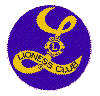 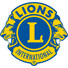 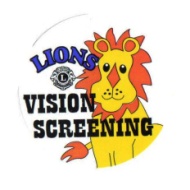 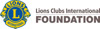 The vision and hearing screening program is provided to your child in JK and SK,or Sk and  Grade 1,  as specified by your local Lions club.  This is a  free service by the Lions or Lioness Club in your community. This screens how well the child can see with each eye, how well he or she can see at a distance, and how well both eyes work together (depth perception).  The screening instruments used make no physical contact with your child and do not require eye drops. This screening can detect the presence of vision problems which could place your child at risk for developing amblyopia (“lazy eye”), as well as vision problems that can delay reading and learning. A yearly eye exam is covered by OHIP for children under 18; it is highly recommended that visits to an optometrist become part of your child’s health routine. If you have any further concerns regarding your child’s vision, consult an eye care professional or your family health care contact.  The purpose of this screening is to identify children at risk of potentially having vision loss that is preventable and to notify parents of the need for a complete eye examination for those children who do not pass the screening.This screening will be conducted by the _____________________________________ Lions Club volunteers on (date)______________________________ at (location)_______________________________________________. I, the undersigned, give permission for my child to participate in the screening event. I understand the following regarding this program:There is no charge for my child to participate in the vision screening process.The information obtained from this screening is preliminary only, and does not constitute a diagnosis of vision problems.I will be contacted by the Lions screeners with my child’s screening results.I understand that I am responsible for arranging for a full eye exam if my child has been referred as a result of the vision screening test. I will not hold the Lion’s Club accountable for any errors of commission, omission or other misdiagnosis.By signing this form I do not waive any of my legal rights.Child’s Name: ______________________________________ Date of Birth: ________________   Gender:    M / FParent or Guardian’s Name (please print): _________________________________________________________________________________________________                 ____________________________Signature of Parent or Guardian                                                                    Date
May we share the results with your school?       Yes_______     No_______  Lions equipment made available with the assistance of a a grant from                   Revised August 2016